Резюме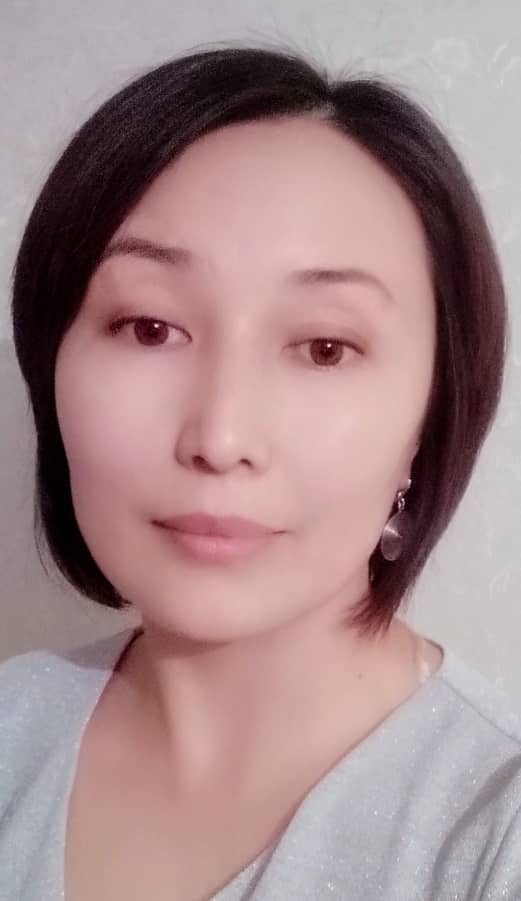                       Канаева  Назгуль  Ишембиевна              Жашаган жери:Бишкек  шаары  мкр»Тунгуч» 36/2, 58      Байланыш телефон:   0500170721Бүткөн  окуу жайы:   И.Арабаев  атындагыКМПУЖОЖду бүткөн жылы: 2002-жылыФакультети:   химия-биологияДипломдун  номери:  1) № СD060015387Иштеген  жери:  профессор А.Молдокулов атындагыУКГЭмгек стажысы:   16жылУКГда өткөргөн кызматы:  биология   мугалимиКүбөлүк сертификаттары:1. “Биология  сабагын  окутуунун  теориясы жана  методикасы.”2.“Мектепте окуу-тарбия процессин  башкаруу.” 3.“Педагогдордун адистик чеберчилигин өстүрүүчү инновациялык билим берүү технологиялары. ”4. “Окутуудагы  жана баалоодогу заманбап  билим  берүү  технологиялары”5. “Сабактан  тышкаркы окуу  ишмердүүлүгү:социалдык  долбоорлоо”.Окуган  докладдары:”Өспүрүм курактагы балдардын баңги заттарды колдонуусун  алдын алуу”Сыйлыктары:   1.Инновациялык  ыкмаларды колдонуу  аркылуу  илимий –усулдук  иштерди  кеңири жайылтуу менен  окуучуларга компетенттүү  билим  берүүгө  жетишкен  ийгиликтери жана “Гимназия күнүнө” карата өткөрүлгөн “Мыкты мугалим  кароо  сынагында II орунду  алгандагы үчүн УИТМЛнин Ардак грамотасы “Мыкты мугалим”2.Методикалык  иштерде инновациялык  ыкмаларды колдонуу менен окуучуларга  терең билим,татыктуу  тарбия берүүдөгү  жетишкен  ийгиликтери  үчүн УИТМЛнин “Ардак грамотасы”3. Мугалимдердин  кесиптик  майрамына  карата окуучуларга  татыктуу  тарбия жана терең билим  берүүдөгү ийгиликтери үчүн УИТМЛнин “Ардак грамотасы”4.Инновациялык  ыкмаларды  колдонуу  аркылуу  илимий –усулдук  иштерди  кеңири  жайылтуу менен  окуучуларга  компетенттүү  билим берүүгө жетишкен  ийгиликтери  жана “Мыкты  куратор” кароо  сынагында  активдүү  катышкандагы  үчүн УИТМЛнин “Мактоо баракчасы”5.Студенттердин  кесиптик билгичтерин,көндүмдөрүн  өнүктүрүүдө жана  калыптандырууда кошкон зор салымы үчүн  И.арабаев  атындагы Кыргыз Мамлекеттик Университеини Биология жана химия факультетинин “Ардак грамотасы”. 6.Студенттердин педагогикалык практикасын уюштургандыгы  жана жогорку  сапатта өткөргөндүгү,тыгыз  илимий – практикалык кызматташуусу үчүн И.Арабаев  атындагы Кыргыз Мамлекеттик Университеининен “Ыраазычылык кат”7..Билим  жана  тарбия  берүү процесстерин уюштуруудагы  жана өркүндөтүүдөгү олуттуу эмгектери,кызматына  болгон  чыгармачылык жана демилгелүү  мамилеси үчүн   Свердлов администрациялык району боюнча Бишкек шаарынын мэриясынын муниципалдык администрациясынын “Ардак грамотасы”8. Мугалимдердин  кесиптик  майрамына  карата окуучуларга  татыктуу  тарбия жана терең билим  берүүдөгү ийгиликтери үчүн  Бишкек шаардык кеңешинин “Ардак грамотасы”9.Көп жылдык үзүрлүү эмгеги ,ийгиликтери ,келечектеги жаш муундарын  окутуп  тарбиялоодогу  жетишкендиктери жана билим берүү  тармагына кошкон  салым  үчүн Кыргыз  республикасынын билим берүү  жана илим минисирилигин “Ардак грамотасы” Үй бүлөсү:   үй бүлөлүү 